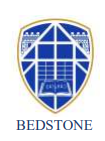 Junior SchoolCurriculum OverviewEYFS/Reception/KS1 – (Junior 1)2022/2023 ** Music – Mr Fletcher** PE – Miss Beddow and Mr Jones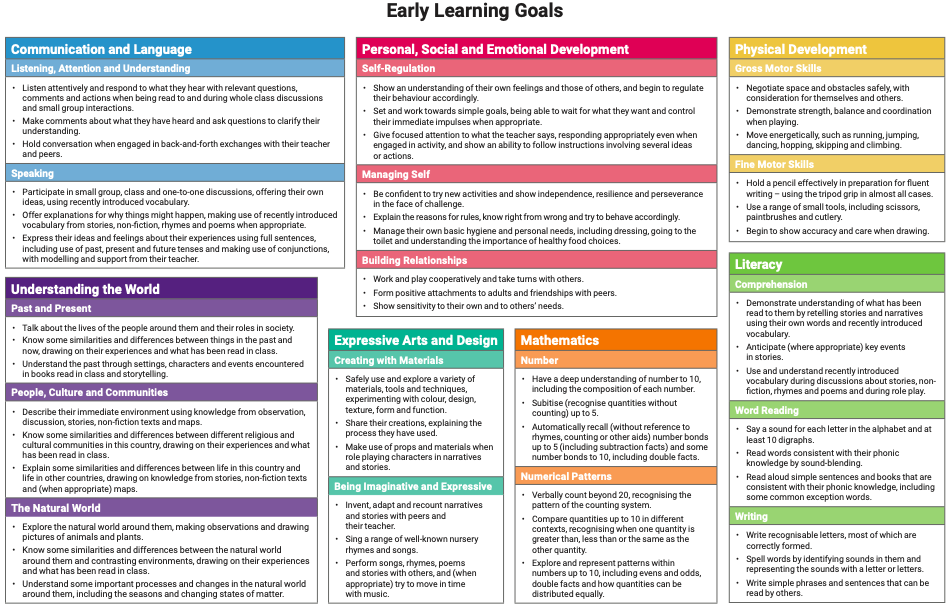 Maths LiteracyRec/KS1AutumnSpringSummerArt & DesignColour ChaosJoan MiroNature SculpturesComputingComputer SkillsUsing the InternetProgrammingGeography Our Local AreaWhat a wonderful WorldOur SchoolHistory Farms/War and RemembranceSpace/Mythical CreaturesAround the World in 80 days!Religious EducationBelonging (Y0/Y1)Rules and Routines (Y2)Christmas (All)Nature and God/EasterBeginnings and endings/Places of WorshipScienceLiving things and their habitatsAnimals including humansUse of Everyday MaterialsSeasonal changes spring and summerPlantsThe EnvironmentPSHEFamilies and FriendshipsSafe RelationshipsRespecting ourselves and othersBelonging to a communityMedia Literacy and digital resilienceMoney and WorkPhysical Health and Mental WellbeingGrowing and ChangingKeeping SafeAutumnSpringSummerEYFSNumberShapes and PatternsHow Many?TimeComparison and MeasureNumberPosition and TimeAddition and SubtractionComparisons and MeasureShapeMoneyNumberComparing and MeasuringAddition and SubtractionShapes and SortingClever countingTimePatternsY1 Y2Place ValueAddition and SubtractionMeasuresTimeFractions and MultiplicationPlace ValueAddition and SubtractionMoney and TimeMeasures and DataMultiplicationPlace Value and FractionsAddition and SubtractionMultiplication and DivisionFraction and TimeShapeAutumnSpringSummerWriting Fiction -Traditional TalesFeelingsNon Fiction -Persuasion/Letter WritingPoetryFiction – Character Description/Adventure StoryNon-Fiction - Information texts/RecountPoetryFiction – Story from another culture/Retelling a story with changesNon-Fiction -Instructions/PosterPoetryGrammarDifferent types of sentencesCo-ordinating and subordinating conjunctionsAdjectivesExpanded noun phrasesPrepositional PhrasesBasic punctuationCo-ordinating and subordinating conjunctionsAdjectivesExpanded noun phrasesPrepositional PhrasesSuffixes and PrefixesTensesBasic punctuation Paragraphs (Y2)Speech (Y2)TensesParagraphsBasic PunctuationExpanded Noun PhrasesPrefixes and Suffixes